							TURNERS HILL PARK							Turners Hill, Crawley							Sussex RH10 4QS							Residential Park for 50+							261 Pitches (approx)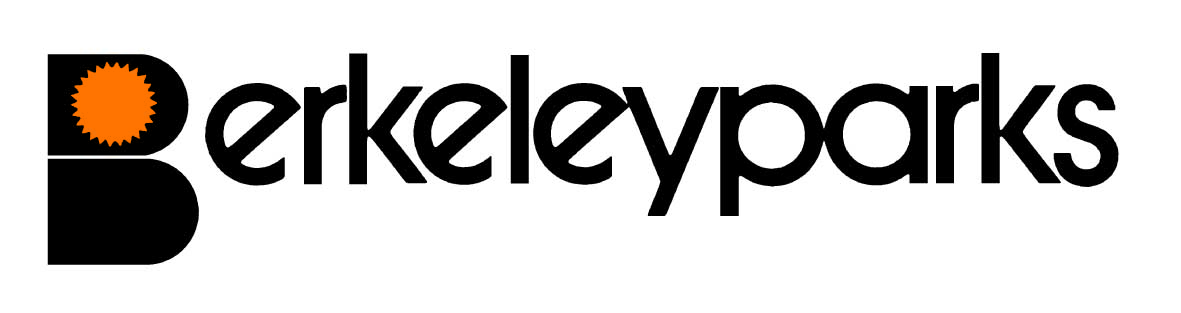 							TURNERS HILL PARK							Turners Hill, Crawley							Sussex RH10 4QS							Residential Park for 50+							261 Pitches (approx)Park StaffSarah Walder and Michael Tanner		              Park Office:	01342 715289Park Office HoursMonday and Tuesday	 9.00 am - 2.30 pm    Wednesday 9.00 am - 4.00 pmThursday and Friday ClosedPitch FeesDue on the first day of each month at the park office or by Direct Debit/Standing Order. Reviewed on 1st January each year.Council TaxBand A, Band B or Band C.WaterSeweragePayable at the park office or by Direct Debit/Standing Order.Payable direct to supplier.GasMains gas charged direct by supplier.ElectricityMains electricity charged direct by supplier or payable at the park office or by Direct Debit/Standing Order (Dependent on plot).Home InsuranceAll homes must be insured.PetsOne cat only per home would be considered.Refuse CollectionDustbins and recycling boxes are emptied every other Wednesday. (alternate).Public TransportBuses to Crawley and East Grinstead pass the entrance to the park.Park FacilitiesGeneral Store and Licensed Club.Local FacilitiesShops in village. Doctors Surgery and Dentist in Crawley Down.Park RulesAll residential park homes have the benefit of a Written Statement under The Mobile Homes Act 2013 (previously The Mobile Homes Act 1983 as amended by the Housing Act 2004).  A specimen copy of this agreement is available on request.  The agreement contains Park Rules to ensure the good management of the park.This information is correct at February 2023.  Every effort has been made to ensure the information provided above is accurate.  However, we cannot accept liability for changes, errors or unintended misinformation.  Please check locally for up to date details prior to proceeding with your purchase, particularly with regard to any aspect important to you.This information is correct at February 2023.  Every effort has been made to ensure the information provided above is accurate.  However, we cannot accept liability for changes, errors or unintended misinformation.  Please check locally for up to date details prior to proceeding with your purchase, particularly with regard to any aspect important to you.